Как покупать в аутлете DiffusioneTessile самостоятельно?Введение.Не для кого не секрет, что InTrend в последнее время стал в 90% случаев блокировать. Ваши покупки. Политика компании выстроена далеко не в пользу клиентов из России, поэтому сегодня мы покажем Вам маленькую хитрость, как же покупать в DiffusioneTessile.Самое главное, при покупке – это не использовать Ваш настоящий ip – адрес компьютера. Ip адрес простыми словами – это уникальный идентификатор Вашего компьютера (ноутбука, планшета, телефона) в сети. Данный идентификатор присваивается каждому пользователю интернета провайдером (Dom.ru, Mark и другими, или оператором Вашей телефонной сети). По Ip адресу можно определить Вашу страну и город нахождения в реальном времени. К чему всё это? DiffusioneTessile при Ваших онлайн покупках обращает на это внимание и блокирует Ваши покупки, затем производит возврат средств (порой в течении двух месяцев). Администрации магазина прекрасно виден ваш ip адрес, и на основании этого принимается решение – обработать или отменить Ваш заказ.Как этого избежать?Следуйте этой простой инструкции.Не оплачивайте Российскими картами напрямую в онлайн режиме.Используйте PayPal – тем более к нему можно привязать любую Российскую карту, при InTrend этого не увидит.Смените свой Ip адрес на ip адрес Италии. Здесь мы подробно остановимся. Каким образом, находясь в России мы можем виртуально сменить своё местонахождение на Италию и зачем это нужно? На сайте выберите страну Италия чтобы получить самую выгодную стоимость товараВам необходимоПерейти на сайт и скачать специальную программу https://hidemyna.me/ru/demo/Ввести Ваш адрес электронной почты в специальном окне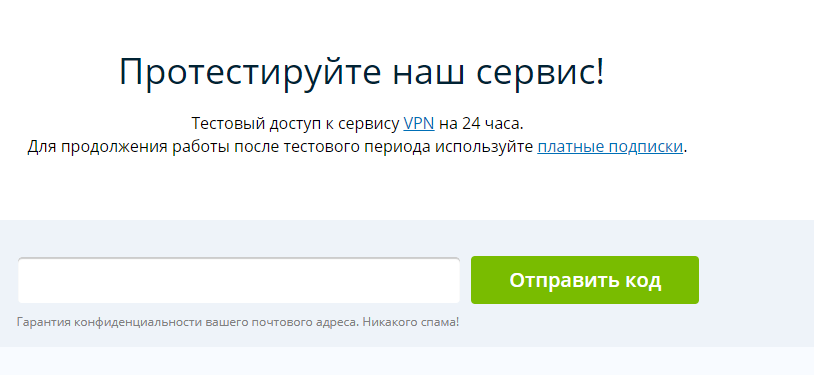 В течении 5-10 минут Вам на почту придёт код. Скопируйте и сохраните его, он Вам понадобится в следующих шагах. (не используйте код с нашей фотографии, так как время действия ограничено).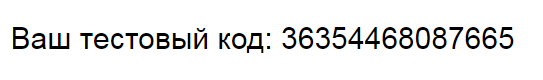 Далее нам необходимо скачать и установить программу. Перейдите по ссылке и нажмите скачать https://hidemyna.me/ru/vpn/windows/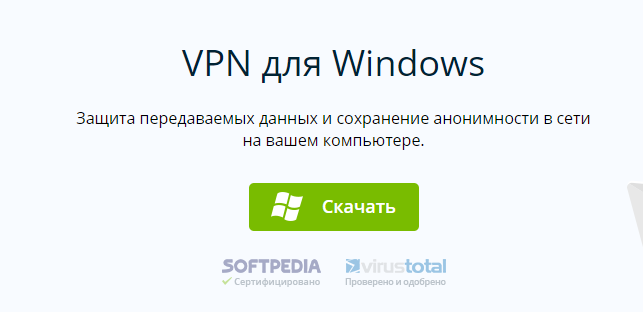 После загрузки запустите скачанный файл программы 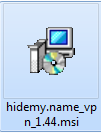 Нажмите “Next” 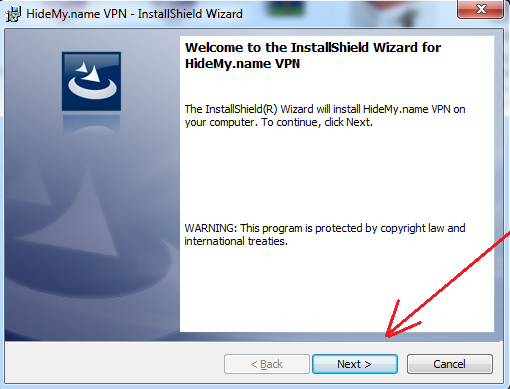 Нажмите “Install”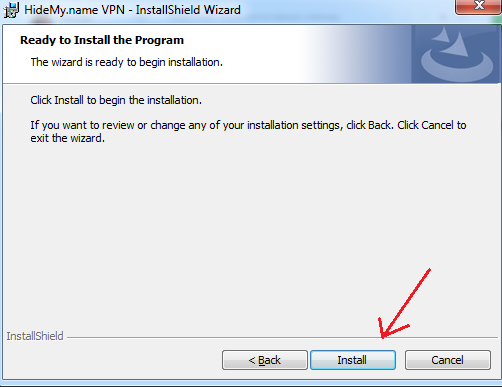 Дождитесь окончания установки 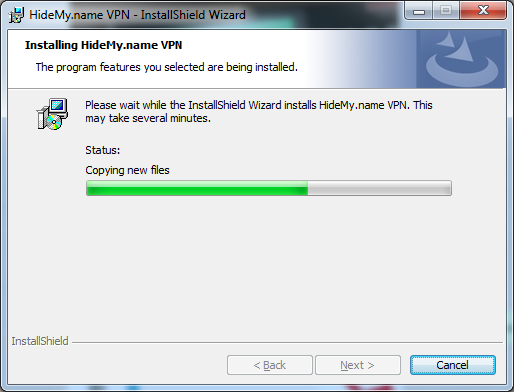 Поздравляем! Программа установлена, нажмите “Finish”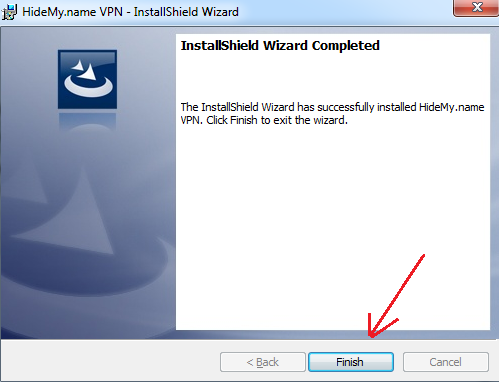 Запустите установленную программу с рабочего стола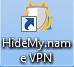 Программа при запуске потребует код авторизации, скопируйте туда код, который Вы получили на свою эл. почту и нажмите войти.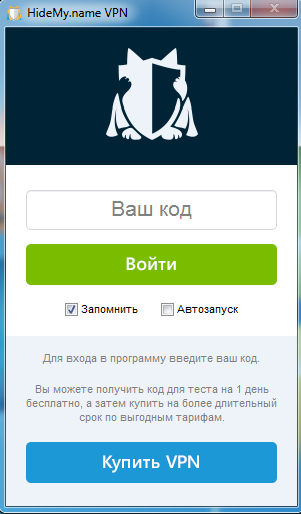 При успешной авторизации Вы увидите следующее окно. Обратите внимание, что время действия кода ограничено (24 часа). Программа является платной, а мы используем бесплатную версию.Актуальные ключи на использование программы Вы можете бесплатно получить в нашем телеграмм - канале t.me/aukcionycomИли у консультанта в онлайн чате. Таким образом, Вы постоянно сможете обновлять бесплатную 24 часовую версию программы. Либо можете приобрести подписку на полную версию.Далее Вам необходимо выбрать Италия, Милан (s1 или s2). Для того, чтобы наш ip адрес сменился с Российского на Итальянский, и DiffusioneTessile не смог нас вычислить и отменить покупку.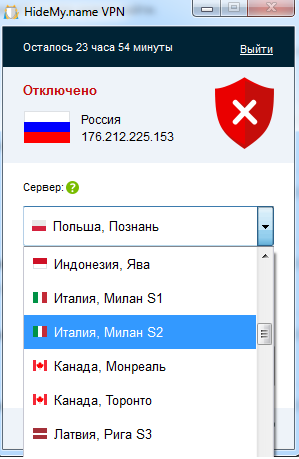 Когда нужный нам сервер выбран, нажимаем подключиться и ждем 2-3 минуты. 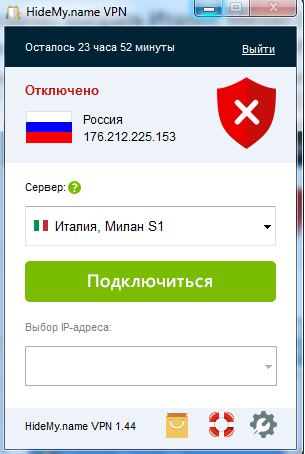 Поздравляем! Теперь в сети интернет на любом сайте Вашим местонахождением будет Италия. Чтобы проверить и убедиться, что Вы всё сделали правильно, перейдите на сайт https://2ip.ru/Проверяем корректность отображения Вашего ip адреса компьютера/ноутбука в сети интернет.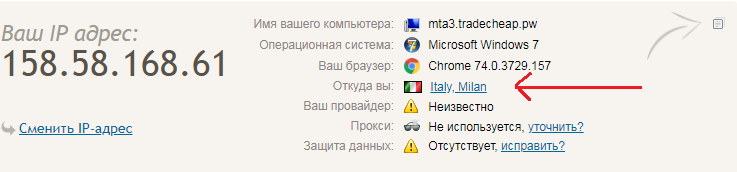 Ваше местонахождение при правильном использовании программы будет Italy, Milan – т.е именно то, что мы и выбрали в программе.Остаётся самое простое – посетить Ваш любимый аутлет https://it.intrend.it/ и просто начать совершать покупки! Не покупайте слишком много за один раз (2-3 товара). Наш сервис aukciony.com желает Вам приятных покупок. Используйте наши знания и экономьте деньги при покупках в Италии! После оплаты заказа можете вернуть свой прежний ip адрес, для этого просто закройте программу в правом нижнем углу. 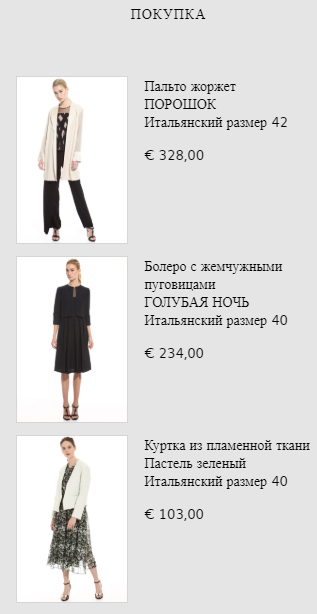 